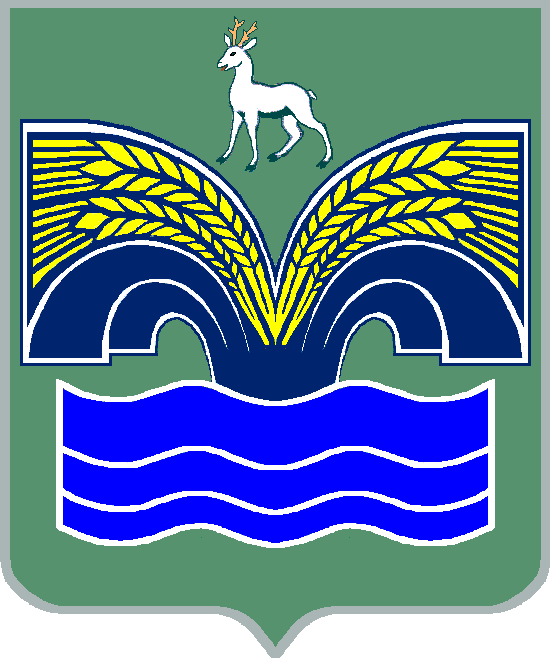 СОБРАНИЕ ПРЕДСТАВИТЕЛЕЙСЕЛЬСКОГО ПОСЕЛЕНИЯ СВЕТЛОЕ ПОЛЕМУНИЦИПАЛЬНОГО РАЙОНА КРАСНОЯРСКИЙСАМАРСКОЙ  ОБЛАСТИТРЕТЬЕГО СОЗЫВАРЕШЕНИЕот 13 августа 2020 г. № 37О внесении изменений и дополнений в решение Собрания представителей сельского поселения Светлое Поле муниципального района Красноярский Самарской области от 25.12.2019  года № 53 «О бюджете сельского поселения  Светлое   Поле муниципального района Красноярский  Самарской области на 2020 год и на плановый период 2021 и 2022 годов» с изменениями и дополнениями от 30.01.2020г.  № 1, от 25.02.2020 г. № 6, от 30.03.2020 г. № 14, от 24.04.2020 г. № 21, от 27.05.2020 г. № 25, от 23.06.2020 г. № 32, № 35 от 27.07.2020 г.              Заслушав информацию специалиста Администрации сельского поселения Светлое Поле муниципального района Красноярский Самарской области Хусаиновой Н.В. о внесении изменений и дополнений в решение Собрания представителей сельского поселения Светлое Поле муниципального района Красноярский Самарской области от 25.12.2019 № 53 «О бюджете сельского поселения Светлое Поле муниципального района Красноярский Самарской области на 2020 год и на плановый период 2021 и 2022 годов», Собрание представителей сельского поселения Светлое Поле муниципального района Красноярский Самарской области РЕШИЛО:1. Внести в решение Собрания представителей сельского поселения Светлое Поле муниципального района Красноярский Самарской области от 25.12.2019 № 53 «О бюджете сельского поселения Светлое Поле муниципального района Красноярский Самарской области на 2020 год и на  плановый период 2021 и 2022 годов» следующие изменения и дополнения от 30.01.2020 г. №1, от 25.02.2020 г. № 6, от 30.03.2020 г. № 14, от 24.04.2020 г.  № 21, от 27.05.2020 г. № 25, от 23.06.2020 г. № 32, от 27.07.2020 г. № 35 :1. Дополнить перечень главных администраторов строкой следующего содержания : 2.  Опубликовать настоящее решение в средствах массовой информации.3.   Настоящее решение вступает в силу со дня его официального опубликования.Председатель Собрания представителейсельского поселения Светлое Полемуниципального района КрасноярскийСамарской области							         В.Г. ЧеркашовГлава сельского поселения Светлое Полемуниципального  района   КрасноярскийСамарской области								И. А. СтарковКод главногоадминистратораКод доходаНаименование главного администратора доходов и дохода366Администрация сельского поселения Светлое Поле муниципального района Красноярский Самарской области366111 05035 10 0000 120Доходы от сдачи в аренду имущества, находящегося в оперативном управлении органов управления сельских поселений и созданных ими учреждений (за исключением имущества муниципальных бюджетных и автономных учреждений)366111 05075 10 0000 120Доходы  от сдачи в аренду имущества, составляющего казну сельских поселений (за исключением земельных участков)